AMMONTARE COMPLESSIVO DEI PREMI COLLEGATI ALLA PERFORMANCE ANNO 2020(art. 20, comma 1, d.lgs. n. 33/2013)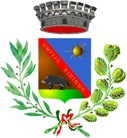 COMUNE DI URZULEIProvincia di NuoroVia Mazzini, 2 - 08040 Urzulei (Nu) - P.I. 00846380913 - C.F. 82001450913Tel. 0782/649.023- Fax: 0782/649.297 – e.mail : protocollo.urzulei@pec.comunas.itDESCRIZIONEN. POSIZIONIAMMONTARE STANZIATOAMMONTARE DISTRIBUITOTitolari di P.O.1€	1.575,00€	1.575,00Altro personale8€	6.025,02€	6.025,02Segretario Comunale1€	4.432,19€	4.432,19